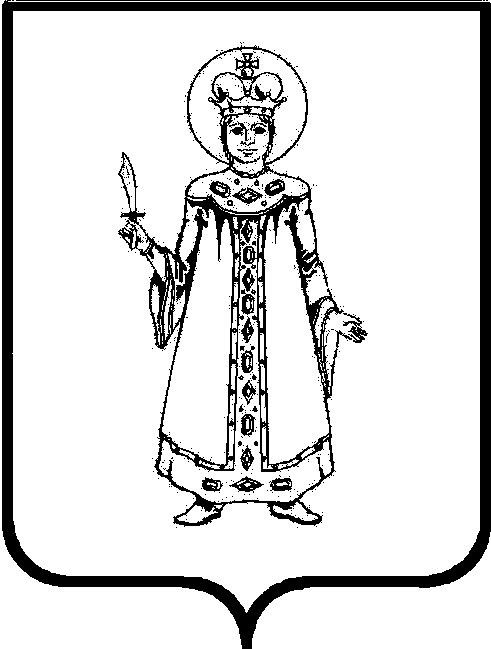 П О С Т А Н О В Л Е Н И ЕАДМИНИСТРАЦИИ СЛОБОДСКОГО СЕЛЬСКОГО ПОСЕЛЕНИЯ УГЛИЧСКОГО МУНИЦИПАЛЬНОГО РАЙОНАот  20.09.2019       № 218О начале отопительного сезона 2019 - 2020 гг.В соответствии с Федеральным законом от 06.10.2003 N 131-ФЗ "Об общих принципах организации местного самоуправления в Российской Федерации", Федеральным законом от 27.07.2010 № 190-ФЗ «О теплоснабжении», постановлением Правительства Российской Федерации от 06.05.2011 N 354 «О предоставлении коммунальных услуг собственникам и пользователям помещений в многоквартирных домах и жилых домов», АДМИНИСТРАЦИЯ ПОСЕЛЕНИЯ ПОСТАНОВЛЯЕТ:1. Рекомендовать:1.1. Организациям всех форм собственности, осуществляющим теплоснабжение потребителей поселения, года к поочередному запуску котельных. Завершить пусконаладочные работы и регулировку систем теплоснабжения в срок до 04.10.2019 г.1.2. Потребителям тепла организовать прием теплоносителя.2. Установить начало отопительного сезона 2019-2020 годов в Слободском сельском поселении: 2.1. Для социально значимых объектов, в том числе дошкольных учреждений, школ, объектов здравоохранения, культуры, спорта с 24 сентября 2019 года.2.2. Для жилищного фонда и административных зданий с 24 сентября 2019 года.3. Настоящее постановление вступает в силу с момента опубликования (обнародования) согласно статье 38 Устава Слободского сельского поселения.  Глава  Слободского  сельского поселения                              М.А.Аракчеева